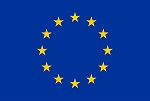 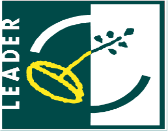 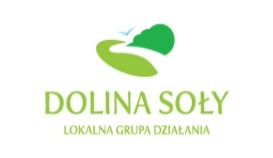 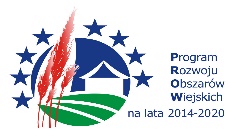 Załącznik nr 2 do Regulaminu uczestnictwa w projekcie „Cudze chwalicie swego nie znacie”OŚWIADCZENIE UCZESTNIKA SZKOLENIAPROSIMY WYPEŁNIĆ DRUKOWANYMI LITERAMIDane uczestnika projektu ......................................................................................................................................................./ IMIĘ I NAZWISKO / NAZWA PODMIOTU/Oświadczam, że jestem :- członkiem LGD- lokalnym animatorem współpracującym z następującymi grupami   : ……………………………………………………………………………………………………………………………………………….- rękodzielnikiem - lokalnym producentem żywności   - rolnikiem    Jestem zainteresowany/a udziałem we wszystkich trzech punktach projektu „Cudze chwalicie swego nie znacie” i będę w nich aktywnie uczestniczyć.Posiadam następujące doświadczenie w zakresie działania na rzecz społeczności lokalnej oraz rozwoju obszarów wiejskich lub w zakresie produkcji żywności lub rękodzieła: …………………………………………………………………………………………………………………………………………………………………………………………………………………………………………………………………………………………………………………………………………………………………………………………………………………………………………………………………………………………………………………………………………………………………………Zobowiązuję się do przestrzegania regulaminu projektu „Cudze chwalicie swego nie znacie”................................................................................................ ................................................./ PIECZĘĆ lub IMIĘ I NAZWISKO/ / PODPIS I DATA /